Н А К А З 22.02.2017                                                                                                № 40Про підсумки проведення І (районного) туруміського  конкурсу «Учень року - 2017»        На виконання наказу Управління освіти адміністрації Холодногірського району Харківської міської ради від 18.01.2017 №8 «Про проведення                 І (районного) туру міського  конкурсу «Учень року - 2017»,  з метою створення сприятливих умов для самовизначення і самореалізації учнів          10 – 11-х класів загальноосвітніх  навчальних закладів району, підтримки та стимулювання розвитку обдарованої молоді з 10.02.2017 по 21.02.2017 був проведений І (районний) тур міського конкурсу «Учень року – 2017» (далі - Конкурс) за номінаціями: «Інтелектуал року», «Лідер року», «Творча особистість року», «Спортсмен року».	У Конкурсі брали участь 39 учні 10-х та 11-х класів загальноосвітніх  навчальних закладів. В усіх номінаціях взяли участь учні шести загальноосвітніх навчальних закладів: Харківської гімназії № 13 Харківської міської ради Харківської області (далі – ХГ № 13),  Харківської спеціалізованої школи І-ІІІ ступенів № 18 Харківської міської ради Харківської області (далі - ХСШ № 18), Харківської гімназії № 86 Харківської міської ради Харківської області (далі - ХГ № 86), Харківської спеціалізованої                  школи І-ІІІ ступенів № 87 Харківської міської ради Харківської області            (далі - ХСШ № 87), Харківської спеціалізованої школи І-ІІІ ступенів № 108 Харківської міської ради Харківської області (далі - ХСШ № 108), Харківської гімназії № 152 Харківської міської ради Харківської області (далі - ХГ № 152), у трьох номінаціях - «Інтелектуал року», «Творча особистість року» та «Спортсмен року» взяли участь учні Харківської загальноосвітньої школи       І-ІІІ ступенів № 57 Харківської міської ради Харківської області (далі -   ХЗОШ №57) та Комунального закладу «Харківська загальноосвітня школа      І-ІІІ ступенів № 136 Харківської міської ради Харківської області                    ім. П.Д Говоруненко» (далі - ХЗОШ №136), у трьох номінаціях - «Інтелектуал року», «Лідер року» та «Спортсмен року» взяли участь учні Харківської загальноосвітньої школи І-ІІІ ступенів №126 Харківської міської ради Харківської області (далі -  ХЗОШ  №126) та Харківської загальноосвітньої школи ІІ-ІІІ ступенів №69 Харківської міської ради Харківської області (далі -  ХЗОШ №69), в одній номінації Конкурсу взяла участь учениця: Харківської загальноосвітньої школи І-ІІІ ступенів № 67 Харківської міської ради Харківської області -  «Творча особистість року» (далі - ХЗОШ №67).    Журі оцінило та визначило переможців Конкурсу.Виходячи з вищезазначеногоНАКАЗУЮ : Затвердити рішення журі Конкурсу та нагородити грамотами Управління освіти адміністрації Холодногірського району Харківської міської ради переможців:1.1.  у номінації «Лідер року»:І місце – Гринько Таїсію Юріївну, ученицю 10 класу ХСШ № 18;ІІ місце –  Цикало Анастасію Олександрівну, ученицю 10 класу ХГ№ 152;ІІІ місце –  Коновалову Марину Сергіївну, ученицю 10 класу ХСШ № 108;               - Пелехату Карину Володимирівну, учениця 11 класу ХЗОШ №69;1.2. у номінації «Інтелектуал року»:І місце –  Соколову Вікторію Станіславівну, ученицю 11 класу, ХГ № 152;ІІ місце – Кривошея Олександру Леонідівну, ученицю 11 класу ХСШ№ 18;                 – Решетняка Олексія Андрійовича, учня 11 класу  ХЗОШ № 57;ІІІ місце – Мицик Марію Віталіївну, учениця 10 класу ХСШ №87;1.3. у номінації «Творча особистість року»:І місце – Юхименко Дар‘ю Сергіївну, ученицю 10 класу ХСШ № 108;ІІ місце – Дубову Дар‘ю Сергіївну , ученицю 10 класу ХГ № 13;	              – Бушну Тетяну Андріївну, ученицю 10 класу ХЗОШ № 57;ІІІ місце – Смагло Дар‘ю Дмитрівну, ученицю 10 класу ХГ №86;                - Везірову Адель Адалябівну, ученицю 10 класу ХЗОШ №136;1.4. у номінації «Спортсмен року»:І місце –  Пенькову Дарину Юріївну, учениця 10 класу ХГ № 152;ІІ місце –  Іващенка Дениса Олеговича, учня ХЗОШ № 126;Репринцеву Аліну Сергіївну, ученицю 11 класу ХСШ №108;ІІІ місце – Глухову Олену Анатоліївну, ученицю 10 класу ХСШ № 18;           - Прилепо Василя Геннадійовича, учня 10 класу ХЗОШ № 57. 2. Методисту методичного  центру управління освіти  Решетніковій Л.І.:2.1.  Надати до Науково-методичного педагогічного центру Департаменту           освіти Харківської міської ради звіт про проведення Конкурсу та заявку          на участь школярів у міському конкурсі «Учень року – 2017».                                                                                                                 28.02.20172.2.  Врахувати результати Конкурсу під час підготовки інформаційно –         аналітичних матеріалів з питань роботи з обдарованими учнями за           підсумками  2016/2017 навчального року.                                                                                                               До 01.07.2017Керівникам загальноосвітніх навчальних закладів проаналізувати результати участі учнів у Конкурсі та визначити шляхи щодо підвищення рівня якості роботи з обдарованими учнями.                                                                                                           До 10.03.2017Завідувачу лабораторії комп‘ютерних технологій в освіті  Зубахіну І.М.  розмістити цей наказ на сайті Управління освіти.                                                                                                            До 29.02.2016  Контроль за виконанням даного наказу покласти на завідувача методичного центру Ляліну Т.Є.Начальник Управління освіти                      І.І. Горбачова        З наказом ознайомлені        Ляліна Т.Є.        Зубахін І.М..        Решетнікова Л.І.      Решетнікова Л.І.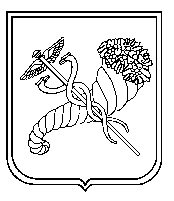 